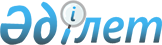 Об утверждении норм образования и накопления коммунальных отходов, тарифов на сбор, вывоз и захоронение твердых бытовых отходов по Жарминскому району
					
			Утративший силу
			
			
		
					Решение Жарминского районного маслихата Восточно-Казахстанской области от 27 ноября 2019 года № 40/326-VI. Зарегистрировано Департаментом юстиции Восточно-Казахстанской области 11 декабря 2019 года № 6375. Утратило силу решением Жарминского районного маслихата области Абай от 5 сентября 2023 года № 5/89-VIII.
      Сноска. Утратило силу решением Жарминского районного маслихата области Абай от 05.09.2023 № 5/89-VIII (вводится в действие по истечении десяти календарных дней после дня его первого официального опубликования).
      Примечание ИЗПИ.
      В тексте документа сохранена пунктуация и орфография оригинала.


      В соответствии с подпунктами 1 ) и 2) статьи 19-1 Экологического кодекса Республики Казахстан от 9 января 2007 года, подпунктом 15) пункта 1 статьи 6 Закона Республики Казахстан от 23 января 2001 года "О местном государственном управлении и самоуправлении в Республике Казахстан", приказом Министра энергетики Республики Казахстан от 25 ноября 2014 года № 145 "Об утверждении Типовых правил расчета норм образования и накопления коммунальных отходов" (зарегистрированного в Реестре государственной регистрации нормативных правовых актов за № 10030), приказом Министра энергетики Республики Казахстан от 1 сентября 2016 года № 404 "Об утверждении Методики расчета тарифа на сбор, вывоз, утилизацию, переработку и захоронение твердых бытовых отходов" (зарегистрированного в Реестре государственной регистрации нормативных правовых актов за № 14285), Жарминский районный маслихат РЕШИЛ:
      1. Утвердить нормы образования и накопления коммунальных отходов по Жарминскому району согласно приложению 1 к настоящему решению.
      2. Утвердить тарифы на сбор, вывоз и захоронение твердых бытовых отходов по Жарминскому району согласно приложению 2 к настоящему решению.
      3. Признать утратившим силу решение Жарминского районного маслихата от 22 декабря 2016 года № 9/73-VI "Об утверждении норм образования и накопления коммунальных отходов, тарифов на захоронение твердых бытовых отходов по Жарминскому району" (зарегистрировано в Реестре нормативных правовых актов № 4846, опубликовано в газете "Қалба тынысы" 03 февраля 2017 года, в Эталонном контрольном банке нормативных правовых актов Республики Казахстан в электронном виде 06 февраля 2017 года) и решение Жарминского районного маслихата от 5 марта 2019 года № 30/256-VI "О приостановлении действия решения Жарминского районного маслихата от 22 декабря 2016 года № 9/73-VI "Об утверждении норм образования и накопления коммунальных отходов, тарифов на захоронение твердых бытовых отходов по Жарминскому району"" (зарегистрировано в Реестре нормативных правовых актов № 5777, опубликовано в газете "Қалба тынысы" 22 марта 2019 года, в Эталонном контрольном банке нормативных правовых актов Республики Казахстан в электронном виде 27 марта 2019 года).
      4. Настоящее решение вводится в действие по истечении десяти календарных дней после дня его первого официального опубликования. Нормы образования и накопления коммунальных отходов по Жарминскому району Тарифы на сбор, вывоз и захоронение твердых бытовых отходов по Жарминскому району:
					© 2012. РГП на ПХВ «Институт законодательства и правовой информации Республики Казахстан» Министерства юстиции Республики Казахстан
				
      Председатель сессии 

А. Узбеханов

      Секретарь Жарминского районного маслихата 

А. Сахметжанова
Приложение 1 
к решению Жарминского 
районного маслихата 
от 18 ноября 2019 года 
№ 40/326-VI
№
Объект накопления коммунальных отходов
Расчетная единица
Годовая норма м2
1
Домовладения: благоустроенные
неблагоустроенные
1 житель
1,8
1,9
2
Общежития, интернаты, детские дома, дома престарелых и т.п.
1 место
1
3
Гостиницы, санатории, дома отдыха
1 место
0,64
4
Детские сады, ясли
1 место
0,39
5
Учреждения, организации, офисы, конторы, сбербанки, отделения связи
1 сотрудник
0,97
6
Поликлиники
1 посещение
0,0085
7
Больницы, прочие лечебно-профилактические учреждения
1 койко-место
1,2
8
Школы и другие учебные заведения
1 учащийся
0,3
9
Рестораны, кафе, учреждения общественного питания
1 посадочное место
1,07
10
Театры, кинотеатры, концертные залы, ночные клубы, казино, залы игровых автоматов
1 посадочное место
0,37
11
Музеи, выставки
1 м2 общей площади
0,07
12
Стадионы, спортивные площадки
1 место по проекту
0,07
13
Спортивные, танцевальные и игровые залы
1 м2 общей площади
0,06
14
Продовольственные, промтоварные магазины, супермаркеты
1 м2 торговой площади
0,8
15
Торговля с машин
1 м2 торгового места
0,25
16
Рынки, торговые павильоны, киоски, лотки
1 м2 торговой площади
0,27
17
Оптовые базы, склады продовольственных товаров
1 м2 общей площади
0,34
18
Оптовые базы, склады промышленных товаров
1 м2 общей площади
0,21
19
Дома быта: обслуживание населения
1 м2 общей площади
0,6
20
Вокзалы, автовокзалы, аэропорты
1 м2 общей площади
0,5
21
Пляжи
1 м2 общей площади
1,1
22
Аптеки
1 м2 торговой площади
0,4
23
Автостоянки, автомойки, АЗС, гаражи
1 машино-место
2
24
Автомастерские
1 работник
2,1
25
Гаражные кооперативы
на 1 гараж
-
26
Парикмахерские, косметические салоны
1 рабочее место
1,01
27
Прачечные, химчистки, ремонт бытовой техники, швейные ателье
1 м2 общей площади
0,5
28
Мастерские ювелирные, по ремонту обуви, часов
1 м2 общей площади
0,85
29
Мелкий ремонт и услуги (изготовление ключей и т.д.)
1 рабочее место
0,95
30
Бани, сауны
1 м2 общей площади
0,41
31
Юридические, организующие массовые мероприятия на территории города
1000 участников
0,80
32
Садоводческие кооперативы
1 участок
-Приложение 2 
к решению Жарминского 
районного маслихата 
от 18 ноября 2019 года 
№ 40/326-VI
№ п/п
Наименование
Расчетная единица
Стоимость услуг, тенге
1.
Тариф на сбор и вывоз твердых бытовых отходов
1.1.
Домовладения благоустроенные
житель/в месяц
126,66
1.2.
Домовладения неблагоустроенные
житель/в месяц
133,69
1.3.
Юридические лица и субъекты частного предпринимательства
1 м3
530,01
2.
Тариф на захоронение твердых бытовых отходов
2.1.
Для физических лиц
1 м3
314,29
2.2.
Для юридических лиц и субъектов частного предпринимательства
1 м3
387,41